Рекомендации учителя-логопеда для родителей на тему: «Моя семья»Уважаемые родители!	В нашем детском саду «Ягодка»  разработан материал для изучения и закрепления лексических тем для детей 5-6 лет.	С помощью этих рекомендаций Вы можете заниматься с ребенком дома: изучать новый материал и закреплять пройденный.	Выбор рекомендаций, их количество определяется семьей, выполнение происходит в свободном темпе. Не заставляйте ребенка заниматься, если он этого не хочет!1.  Ребёнок старшего дошкольного возраста должен различать понятия: «имя», «фамилия», «отчество». Задайте ребенку вопросы:  Назови свое имя? Какая у тебя фамилия? Назови свое отчество? Откуда у человека берётся отчество? (Уточните, что отчество дается от имени папы).2. Рассмотрите семейные фотографии, обсудите их. Ответьте на вопросы:- Кто ты маме? (сын, дочь)- Кто ты бабушке?- Кто старше: мама или бабушка (папа или дедушка)3 Поиграйте в речевую игру «Назови ласково»Семья – семейка                              бабушка -                                      дочь -Мама  -                                              папа -                                              внук -Дед -                                                  сын -                                               внучка –Сестра -                                            брат -                                 дети – (детки)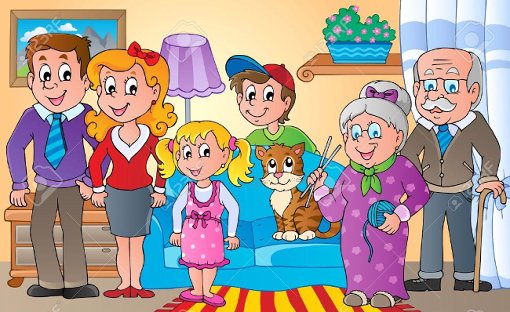 Если у вас возникли вопросы, то задавайте их на форуме сайта детского сада в разделе учитель-логопед: https://detsad-yagodka.minobr63.ru/ 